Flexible CasserolesFills one 9 x 13” casserole dish, to feed a family.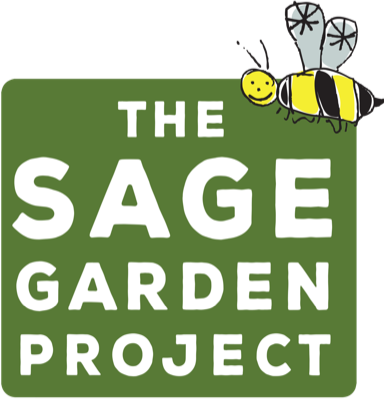 What to make for dinner when you’re faced with a          “mish-mash” of leftovers, garden produce, unfamiliar ingredients? Make a casserole! Cooks in the past titled these dishes “surprise” or “a la king” meals. They are fun to create, because they are so open to interpretation. Don’t be shy with spices. A salad with fruit would round out your meal.IngredientsProtein: 1 to 1½ pounds cooked or canned meat, or 1-2 15 oz. cans cooked beansStarch* 1 pound of cooked pasta, or any of the following: 2 cups cooked rice or grains, one bag frozen hash browns/tater tots, 4-5 medium potatoes sliced or mashed, one large head of cauliflower chopped or cooked and mashedVegetables: 1 bag frozen vegetables, or 1-2 15 oz. cans vegetables, or one head broccoli chopped, or 2-4 cups fresh or leftover cooked vegetables, plus 1 large onion and 4 cloves garlic chopped and sautéed (this should work even with raw carrots or potatoes, just fork-test them until they are tender)Sauce: 3 cups of sauce: use one can of cream soup, or make your own white sauce, or use marinara, alfredo, gravy, enchilada sauce, pesto and/or stockCheese: 1-2 cups shredded cheese – ½ cup goes into the mixture, the rest on topHerbs/Spices: additions to tasteToppings: French-fried onions, crumbled corn flakes, breadcrumbs, or chopped nutsDirectionsPreheat oven to 350° FPrepare and assemble your ingredients. Mix them together with ½ cup of the cheese, and pile into your casserole dish. Bake, covered if you are using pasta, otherwise – bake uncovered, for 30 minutes total, but check at 20 minutes! At 20 minute mark: remove cover if you’ve used it for pasta, add cheese, other toppings. Return to oven for final 10 minutes.*Starches are a type of food made up of carbohydrates. Carbohydrates are little packages of sugar. Sugar gives us energy! Some sugar makes us feel tired because our bodies absorb it too quickly. Starch is different than those sugars, because the chain of carbohydrates in starches helps give our bodies energy that lasts a long time. Whole grains, like brown rice, whole-wheat spaghetti and oatmeal are all examples of starchy foods that give us long-lasting energy. Vegetables like potatoes, corn and beans are examples of starchy foods too. You and your family can use whatever type of starchy food you like in this recipe. They will not only help you feel full but also give your body and brain the energy it needs!Variations on the Flexible Casserole:Tamale PieProtein: ground beef, chicken, or turkey, pinto or black beansStarch: Mexican-flavored rice, cornbreadVegetables: roasted peppers, corn, olives, chiles, plus onion and garlicSauce: enchilada sauce, tomato sauce, mild salsaCheese: cheddar, jack, or Mexican blendSpices: taco flavorings, especially chili powder, cumin, paprikaToppings: french fried onions, pepitas – after baking, try cilantro, avocado, sour creamSeafood CasseroleProtein: canned or poached tuna or other seafoodStarch: pastaVegetables: peas, celery, mushrooms, plus onion and garlicSauce: white sauce, cheese sauce, cream soup – mushroom or celeryCheese: jackSpices: celery seed, mustardToppings: bread crumbs, french fried onions, crushed potato chipsThanksgiving in a DishProtein: turkey or chickenStarch: dressing, mashed potatoes, yamsVegetables: green beans, pumpkin, plus onion and garlicSauce: turkey gravy, cream of mushroom soupCheese: mozzarellaSpices: sage, oreganoToppings: french fried onions – after baking, serve with cranberry sauceChicken a la KingProtein: chicken	Starch: rice or noodlesVegetables: swiss chard, leeks, peas, mushrooms, celery, plus onion and garlicSauce: white sauce, gravy, cream soup – mushroom, chicken, or celeryCheese: jackSpices: tarragonToppings: pankoAsian FlavorsProtein: chicken, shrimp, beef, pork, or chickpeasStarch: rice or ramen noodlesVegetables: bok choy, water chestnuts, peppers, snow peas, carrots, plus onion and garlicSauce: hoisin thinned with stock or fish sauceCheese: jackSpices: Chinese 5 spices, soy sauceToppings: panko